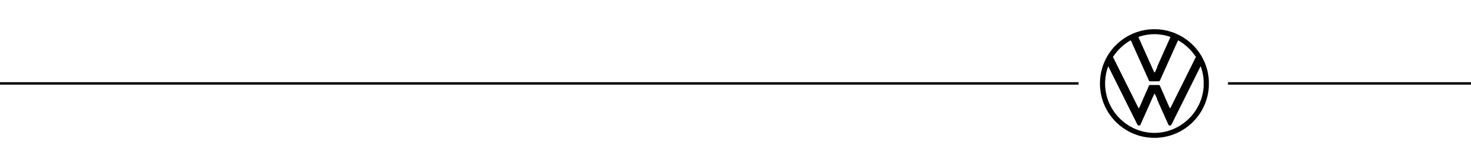 Når du køber en Volkswagen elbil, medfølger installation af en Clever ladeboks på hjemmeadressen.Clever Unlimited-abonnementer med/uden installation af ladeboks udbydes af Clever A/S, Støberigade 14, 3. sal, 2450 København SV, uafhængigt af Skandinavisk Motor Co. Alle priser er oplyst inkl. moms og forudsætter indgåelse af abonnementsaftale med bindingsperiode på 6 måneder for kunden. Clever A/S kan dog altid opsige aftalen med 3 måneders varsel. Mindsteprisen til ID.3 er kr.  4.494 med Clever Unlimited og med Clever Unlimited Network kr. 3.750. Priserne forudsætter betaling via Betalingsservice – ellers tillægges gebyr på kr. 49/md. Priserne gælder ved samtidigt køb af ID.3 hos autoriserede Volkswagen-forhandlere og gælder både for privat- og erhvervskunder, dog ikke kunder, der anvender bilen som hyrevogn. Den leverede ladeboks er Clevers ejendom og installeres af Clever på en valgfri privatadresse i Danmark. Kunden er erstatningsansvarlig for evt. skader, tyveri m.v.  

Kan installationen af ladeboksen ikke udføres uden ekstra ydelser, som beskrevet i afsnittet om ”Bestemmelser for installation af ladeudstyr” i Clevers salgs- og leverancevilkår, som findes på clever.dk/vilkaar, vil installationen medføre yderligere omkostninger for kunden. Kunden afholder omkostninger til nedtagning og returnering af ladeboks ved ophør af abonnementet. Læs mere på clever.dk/installation. Hvert kvartal tilbagebetales et beløb for den mængde strøm, der er brugt til opladning gennem Clevers ladeboks. Tilbagebetalingen følger gældende tilbagebetalingssats, som kan findes på clever.dk/tilbagebetaling. For privatkunder gælder der 14 dages fortrydelsesret fra endelig aftaleindgåelse. Der tages forbehold for prisændringer, trykfejl og udsolgte varer. Clevers fulde vilkår og betingelser findes på clever.dk/vilkaar. Med Clever Unlimited får du ubegrænset opladning på installeret ladeboks hjemme og Clevers netværk til fast månedlig pris: kr. 749 /md. Fast månedlig pris for Clever Unlimited Network – ubegrænset opladning på Clevers netværk: kr. 625/md. Læs mere på clever.dk/cleverunlimited. Clever Unlimited-abonnementer med/uden installation af ladeboks udbydes af Clever A/S, Støberigade 14, 3. sal, 2450 København SV, uafhængigt af Skandinavisk Motor Co. Alle priser er oplyst inkl. moms og forudsætter indgåelse af abonnementsaftale med bindingsperiode på 6 måneder for kunden. Clever A/S kan dog altid opsige aftalen med 3 måneders varsel. Mindsteprisen til ID.3 er kr. 4.494 med Clever Unlimited og med Clever Unlimited Network kr. 3.750. Priserne forudsætter betaling via Betalingsservice – ellers tillægges gebyr på kr. 49/md. Priserne gælder ved samtidigt køb af ID.3 hos autoriserede Volkswagen-forhandlere og gælder både for privat- og erhvervskunder, dog ikke kunder, der anvender bilen som hyrevogn. Den leverede ladeboks er Clevers ejendom og installeres af Clever på en valgfri privatadresse i Danmark. Kunden er erstatningsansvarlig for evt. skader, tyveri m.v.  

Kan installationen af ladeboksen ikke udføres uden ekstra ydelser, som beskrevet i afsnittet om ”Bestemmelser for installation af ladeudstyr” i Clevers salgs- og leverancevilkår, som findes på clever.dk/vilkaar, vil installationen medføre yderligere omkostninger for kunden. Kunden afholder omkostninger til nedtagning og returnering af ladeboks ved ophør af abonnementet. Læs mere på clever.dk/installation. Hvert kvartal tilbagebetales et beløb for den mængde strøm, der er brugt til opladning gennem Clevers ladeboks. Tilbagebetalingen følger gældende tilbagebetalingssats, som kan findes på clever.dk/tilbagebetaling. For privatkunder gælder der 14 dages fortrydelsesret fra endelig aftaleindgåelse. Der tages forbehold for prisændringer, trykfejl og udsolgte varer. Clevers fulde vilkår og betingelser findes på clever.dk/vilkaar. 